Рекомендации для родителей по развитию пространственной ориентировке“Где лево?”,  “Где право?”Подготовила: учитель-дефектолог Доронина Елена Геннадьевна   Для того чтобы уверенно чувствовать себя в окружающем мире нашим малышам придется усвоить много умений и навыков. Одним из важных навыков является сформированное представление о пространстве, попросту говоря, умение различать правую и левую сторону. Если такие определения, как «верх» и «низ» даются ребенку более-менее легко, то отличать левую сторону от правой, ребенка нужно учить. Нужно это для того, чтобы в дальнейшем не было сложностей с письмом, счетом, конструированием, занятиями танцами и физкультурой.Начиная с трехлетнего возраста нужно начинать формировать у ребенка представление о правой и левой стороне тела.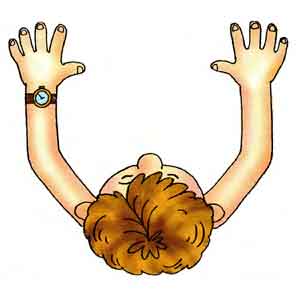 С чего начать?1.Сначала надо научить малыша определять правую и левую руку. Так как у ребенка этого возраста мышление конкретно, он воспринимает только те предметы, которые видит или может потрогать, абстрактное понятие «пространство» ему еще непонятно, поэтому начиная объяснять ребенку, где лево, а где право, Вы должны «привязаться» к конкретным вещам, другими словами создать у ребенка ассоциацию. Например, правая рука, это та, который ты держишь ложку или карандаш. Теперь ребенок методом исключения будет определять, что та рука, которой он ложку не держит – левая. За опору, Вы можете взять часики или браслет, которые ребенок постоянно носит. 2.Учим различать правую и левую часть тела.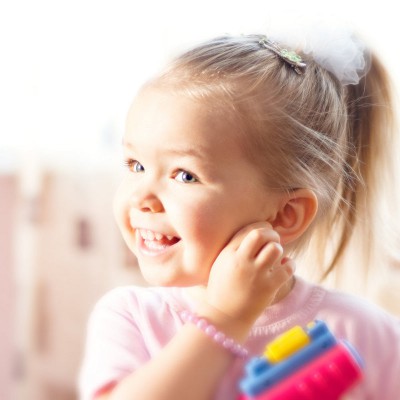 После того, как путаница с руками закончится, и ребенок безошибочно определяет левую и правую руку, попросите его опустить правую руку и взяться за ногу. Объясните, что это ножка, как и ручка, тоже правая. И все, что находится с этой стороны – глазик, ушко, тоже правое. 3.Умение определять расположение предметов по отношению к себе.Попросите ребенка положить мячик справа от себя, спросите, какие слева от него находятся предметы. Если ребенок затруднятся ответить, подскажите: «то, что с левой стороны ближе к левой руке, а то, что справа – ближе к правой руке.4. Следующий шаг – умение определять пространственное соотношение между несколькими предметами. Положите перед ребенком три игрушки, например, мячик, собачку и куклу. Попросите малыша положить мячик перед собой, слева от него положить машинку, а справа собачку.       Позднее можно усложнить игру. Разложите на столе игрушки, например: в центре – кукла, справа – кораблик, слева – котик, сзади – мишка, спереди – зайчик. Ребенок должен ответить на вопросы:Какая игрушка перед куклой?Что находится между корабликом и котиком?Какая игрушка за куклой?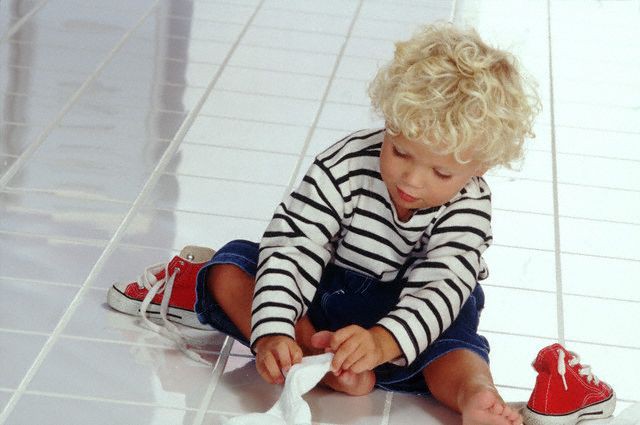                 Уважаемые  родители! Закрепляйте уже полученные знания ежедневно, в процессе обычных повседневных занятий. Очень удобно закреплять понятия “лево-право” в процессе одевания: «давай оденем носочек на правую ножку», «одеваем варежку на левую ручку» и т.п.       Во время прогулки обращайте внимание на маршрут: «здесь мы с тобой повернем налево», «справа расцвели чудесные тюльпаны», «мотоцикл поехал направо».      Как нельзя лучше подойдут для закрепления понятий домашние занятия физкультурой.    Положите перед ребенком лист бумаги, попросите его в центре нарисовать красный круг, в правой верхнем углу зеленый треугольник, в левом нижнем углу синий квадрат и т.п. 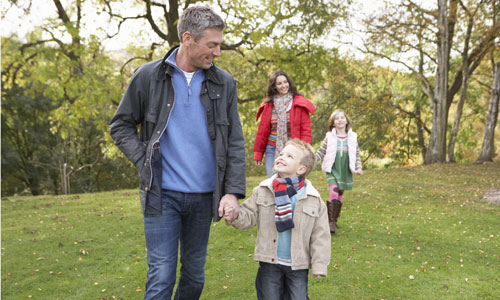 Вот несколько игр, которые помогут  Вам закрепить понятия “лево-право”.Игра 1: “Право-лево”Просим ребенка поднять правую руку. Если он поднимает нужную руку, то даем ему игрушку в эту руку. И спрашиваем в какой руке у него игрушка и как называется вторая ручка.Потом просим свободной левой ручкой дотронуться до щеки, до ноги, до колена. Просим ребенка называть, какую часть тела ребенок трогает левую или правую.Затем просим малыша переложить игрушку в левую руку и повторить все действия правой рукой: дотронуться до щеки, ноги, коленки и назвать их.Переходим к лицу и трогаем левой ручкой левый глаз, бровь, ноздрю, ухо, плечо. А правой ручкой трогаем правые парные части тела.Обычно детки с удовольствием показывают свои части тела и легко определяют, что находится слева, а что справа.Игра 2: “Бравый солдатик”Даем ребенку в руки две небольшие игрушки разного цвета (флажки, шарики, карандаши).Мама — командир, а ребенок — бравый солдатик. «Командир» дает различные команды, а «бравый солдатик» их выполняет.Команды могут быть такими:руки вверхруки внизправую руку поднятьлевую руку поднятьправую руку опустить и т.д.Затем, мама и ребенок меняются ролями. Теперь мама — «бравый солдатик», а ребенок — «командир». Маме желательно тоже ошибаться в выполнении команд, чтобы ребенок мог исправить маму. Детям доставляет истинное наслаждение поправлять взрослых.Игра 3: “Куда бросили мяч”Ребенок по команде бросает мяч в заданном направлении: вперед-назад, вверх-вниз, вправо-влево. Затем малыш командует, а мама (папа, старшие братья и сестры) выполняют команды.Эти простые игры достаточно интересны для трехлетних малышей. Играя, ребенок учится ориентироваться в пространстве и легко определяет  где право, где  лево.    К четырем годам (помните, что все дети разные) ребенок должен уверенно различать правую и левую руку, понимать слова «посередине», «внизу», «вверху», «налево», «направо»; предлоги: на, под, в, сзади (за), спереди (перед), около. ЖЕЛАЮ  УДАЧИ!